CBS “De Twine” Wilhelminastraat 3   8651AC IJlst |  Tel: 0515-532300 | www.cbsdetwine.nl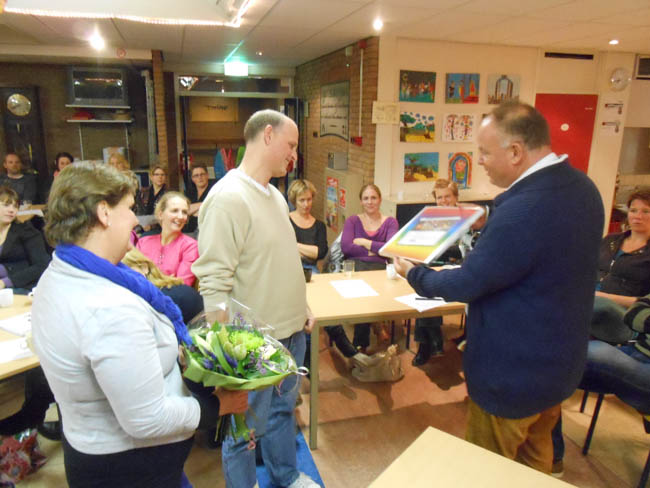 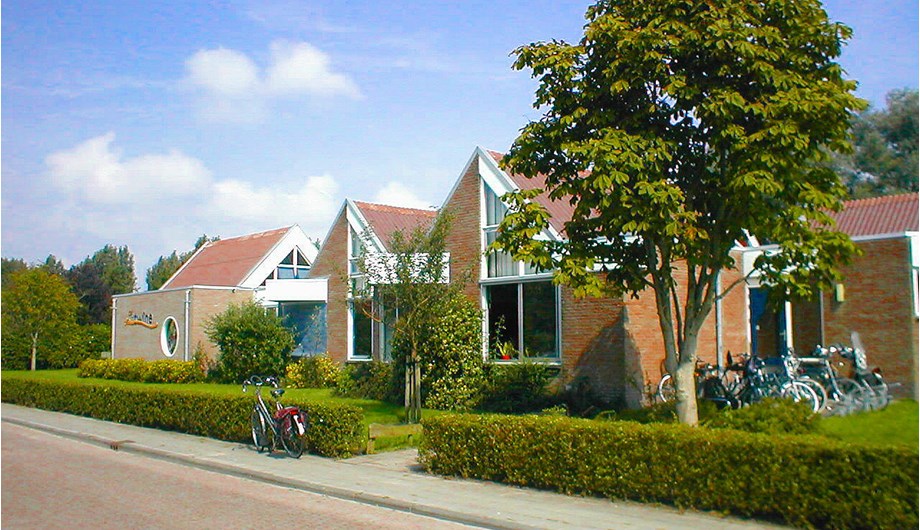 Geachte ouder(s), geachte verzorger(s)Welkom op C.B.S. De Twine! U hebt ervoor gekozen uw zoon of dochter in te schrijven op Christelijke Basisschool “De Twine”. Daar zijn wij uiteraard erg blij mee en wij willen u hartelijk bedanken voor het vertrouwen wat u ons daarmee geeft!Aan een inschrijving zijn altijd een aantal formaliteiten verbonden. Een belangrijk deel daarvan bestaat o.a. uit het invullen van de formulieren die u hierbij ontvangt;Het inschrijfformulierMachtigingsformulier (vrijwillige) ouderbijdrageGraag ontvang ik de formulieren binnenkort van u retour. Hiervoor bij voorbaat mijn hartelijke dank!Met Vriendelijke groet,Gerben Veenstra, directeur,06-21492783gerbenveenstra@palludara.nlPersonalia leerlingWij vragen u goed te letten op de spelling van de naam van het kind. De naam moet precies zo geschreven zijn als in het bevolkingsregister. Dat is belangrijk, omdat de namen in onze administratie daarmee worden vergeleken in een geautomatiseerde uitwisseling met de overheid.Toelichting BSN- en OnderwijsnummerVoor de gegevensuitwisseling met Dienst Uitvoering Onderwijs (DUO) heeft de school een Burgerservicenummer (BSN) van de leerling nodig. Wanneer een leerling geen BSN heeft op het moment van inschrijving, wordt hiervoor het onderwijsnummer gebruikt.Medische gegevensDeze gegevens alleen invullen wanneer dit van belang is dat de school hiervan op de hoogte is.NoodnummersNaam 							TelefoonnummerNaam 							TelefoonnummerGegevens vorig onderwijsNaam peuteropvang/kinderopvang:					☐ n.v.t.Naam school van herkomst: 						☐ n.v.t.Laatste groep: __Plaats school van herkomst: 						☐ n.v.t.Volgt onderwijs sinds (dd-mm-jj): 					☐ n.v.t.Broers en zussenNaam 					geboortedatum				☐ Zelfde schoolNaam 					geboortedatum				☐ Zelfde schoolNaam 					geboortedatum				☐ Zelfde schoolNaam 					geboortedatum				☐ Zelfde schoolPersonalia verzorger 1 				Personalia verzorger 2(Indien afwijkend adres van leerling)					 Adres verzorger 1 					Adres verzorger 2Toestemming voor gebruik foto's en video's van kindAankruisen wanneer hier geen bezwaar tegen is.Voor meer informatie: zie protocol beeldmateriaal en privacy bijsluiter te vinden op de website van stichting PalludaraVerklaring schoolDe gegevens van dit formulier zullen vertrouwelijk worden behandeld en wij houden ons aan de Wetbescherming persoonsgegevens. Elke ouder heeft recht op inzage van administratieve gegevens en correctie van onjuiste gegevens van het kind.Deze ouderverklaring moet ondertekend worden door beide ouders. Wat als u gescheiden bent? Aangenomen dat beide ouders (nog) het ouderlijk gezag hebben zouden ze strikt genomen beiden moeten tekenen. Wanneer dit niet mogelijk is gaan we ervan uit dat deze inschrijving gebeurt met toestemming van de andere ouder. Ondergetekenden verklaren dat dit formulier naar waarheid is ingevuld en dat hun kind niet staat ingeschreven bij een andere school. Ondertekening verzorger 1 				Ondertekening verzorger 2Naam 							NaamHandtekening 						HandtekeningDatum 							DatumAchternaam: 					Voorna(a)m(en):Roepnaam:Geslacht 		☐ Meisje ☐ JongenGeboortedatum:Geboorteplaats:Adres: 	Postcode:Woonplaats:Geheim adres? 		☐ Nee 	☐ JaTelefoonnummer:Mobiel nummer:Telefoonnummer geheim? 	☐ Nee ☐ JaMobiel nummer geheim? 	☐ Nee ☐ JaBSN:Onderwijsnummer:Eerste nationaliteit:Tweede nationaliteit 		☐ n.v.t.*Land van herkomst 		☐ n.v.t.Datum in NL: 			☐ n.v.t.Thuistaal:Naam huisarts:						Adres:Woonplaats:						Telefoonnummer:Medicijnen		☐ n.v.t. 	                                               Allergieën 		☐ n.v.t.Achternaam: Achternaam:Voorna(a)m(en):Voorna(a)m(en)Voorletters: 	VoorlettersAanhef 		☐ Mevrouw 	☐ Heer 	Aanhef 		☐ Mevrouw 	☐ HeerRelatie tot kind: 				Relatie tot kindOuderlijk gezag 	☐ Nee 	☐ JaOuderlijk gezag 	☐ Nee 	☐ JaGeboortedatumGeboortedatumGeboorteplaatsGeboorteplaatsGeboorteland *Geboorteland *Burgerlijke staatBurgerlijke staatHoogst genoten opleidingHoogst genoten opleidingDiploma behaald 	☐ Nee 	☐ JaDiploma behaald 	☐ Nee 	☐ JaBeroepBeroepWerkzaam bij bedrijfWerkzaam bij bedrijfTelefoon werk 	Telefoon werkTelefoon mobielTelefoon mobielTelefoon thuisTelefoon thuisTelefoon thuis geheim? 	☐ Nee ☐ JaTelefoon thuis geheim? 	☐ Nee ☐ JaE-mail: 	E-mail:Adres: Adres:Postcode: Postcode:Woonplaats: Woonplaats:Beeldmateriaal mag door de school gebruikt worden: Beeldmateriaal wordt gebruikt voor de volgende doelen in de schoolgids en/of schoolbrochure Informeren van (toekomstige) ouders en (toekomstige) leerlingen over de school en de onderwijs mogelijkheden. Hiernaast wordt het beeldmateriaal gebruikt voor PR-doeleinden van de school.  op de openbare website van de school         Informeren van (toekomstige) ouders en (toekomstige) leerlingen over de school, het gegeven en te volgen onderwijs en diverse onderwijsactiviteiten zoals schoolreisjes, schoolfeesten, etc.  op het oudercommunicatieportaal      Informeren van ouders en leerlingen over de onderwijsactiviteiten zoals schoolreisjes, excursies, schoolfeesten, etc.  in de (digitale) nieuwsbrief  Ouders en leerlingen informeren over activiteiten en ontwikkelingen op en om school op sociale-media accounts van de school (Facebook) Informatie verspreiden over activiteiten (zoals schoolreisjes) en ontwikkelingen op school.  Het delen van beeldmateriaal geeft een indruk over het gegeven onderwijs op school. 